廉政公署德育電子故事書《抵抗心魔》姓名: ________________________	班別: 	_______________ (           )     日期:_____________________故事改編子傑面對艱深的試卷，腦海閃出作弊的念頭，幸好他臨崖勒馬，成功抵抗心魔!  假如子傑最後選擇作弊，結局會變成怎樣?  試根據下方提示，續寫故事的結局。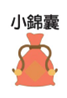 找不同左右兩張圖中有5處不一樣的地方，請找一找，把它們圈出來。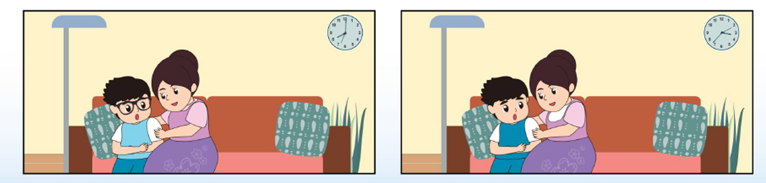 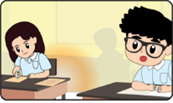 沒有時間了，子傑左右張望，趁沒有人留意之際，急忙地把欣彤的答案抄到自己的試卷上!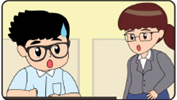 這時，陳老師發現子傑作弊，_____________________________________________________________________________________________________________________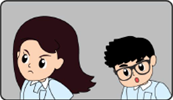 欣彤知道子傑抄自己的答案，_____________________________________________________________________________________________________________________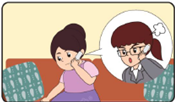 媽媽接到老師的來電，____________________________________________________________________________________________________________________________子傑感到十分後悔，向媽媽、老師和同學衷心道歉。